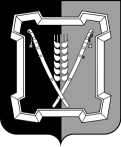 СОВЕТ  КУРСКОГО  МУНИЦИПАЛЬНОГО  РАЙОНАСТАВРОПОЛЬСКОГО  КРАЯРЕШЕНИЕ26 сентября 2019 г.	                ст. Курская				          № 144Об утверждении  Стратегии  социально-экономического  развития  Курского муниципального района Ставропольского края до 2035 года и Плана реализации Стратегии  социально-экономического  развития  Курского муниципального района Ставропольского края до 2035 года и на 2019-2024 годыВ соответствии с  Федеральным Законом от 06 октября 2003 года         № 131-ФЗ «Об общих принципах организации местного самоуправления в Российской Федерации», совет Курского муниципального района Ставропольского краяРЕШИЛ:1. Утвердить прилагаемую Стратегию социально-экономического развития Курского муниципального района Ставропольского края до 2035 года.2. Утвердить прилагаемый План реализации Стратегии социально-экономического развития Курского муниципального района Ставропольского края до 2035 года и на 2019-2024 годы.2. Возложить контроль за  выполнением настоящего  решения на главу Курского муниципального района Ставропольского края  С.И.Калашникова.3. Признать утратившим силу решение совета Курского муниципального района Ставропольского края от 25 апреля 2013 года № 49 «Об утверждении  Стратегии  социально-экономического  развития  Курского муниципального района Ставропольского края до 2020 года и на период до 2025 года».4. Настоящее решение вступает в силу со дня его опубликования (обнародования).Председатель совета Курскогомуниципального района Ставропольского края                                       Ю.М.Бондарев Глава Курского  муниципального района  Ставропольского края                                                                             С.И.Калашников